هو الله- ای بنده بها نمیقه غرا واصل و مقصد و مراد...عبدالبهآء عباساصلی فارسی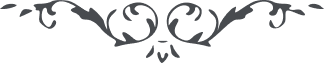 لوح رقم (24) – من آثار حضرت عبدالبهاء – مکاتیب عبد البهاء، جلد 8، صفحه 21هو اللهای بندۀ بها نمیقه غرا واصل و مقصد و مراد واضح گردید گله نموده بودید که جواب مکتوب نرسید ای رفیق روحانی نمیدانی که مکاتیب مانند امواج از جمیع آفاق عالم موج میزند نفوس متعدده لازم که بخوانند تا چه رسد که جواب مرقوم شود و از این گذشته سؤال از مسائل و از آن گذشته غوائل و مشاغل لهذا نفس نامه جوابست چاره جز این نه دیگر در این ضمن اگر جواب مکتوبی رسد این را باید از آثار خارق العاده شمرد از امور عادیه ندانست باری مادام محبت آن طلعت مهربان در دل نامه و پیام ملأ اعلی متتابعست هر دمی پیک جدید میرسد و پیام ربانی جلوه نماید از خدا خواهم که قدم مستقیم نمائی و موفق و مؤید بفیض آسمانی گردی و علیک البهآء الابهی (ع ع)